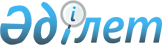 О внесении изменений в постановление Правительства Республики Казахстан от 14 декабря 2009 года № 2102
					
			Утративший силу
			
			
		
					Постановление Правительства Республики Казахстан от 9 марта 2011 года № 238. Утратило силу постановлением Правительства Республики Казахстан от 19 февраля 2014 года № 111      Сноска. Утратило силу постановлением Правительства РК от 19.02.2014 № 111 (вводится в действие по истечении десяти календарных дней после дня его первого официального опубликования).

      Правительство Республики Казахстан ПОСТАНОВЛЯЕТ:



      1. Внести в постановление Правительства Республики Казахстан от 14 декабря 2009 года № 2102 "Об утверждении стандарта оказания государственной услуги по регистрации и выдаче разрешений иностранцам и лицам без гражданства на постоянное жительство в Республике Казахстан" (САПП Республики Казахстан, 2009 г., № 59, ст. 512) следующие изменения:



      в заголовке и в пункте 1 слово "оказания" исключить;



      преамбулу изложить в следующей редакции:

      "В соответствии со статьей 34 Бюджетного кодекса Республики Казахстан от 4 декабря 2008 года и статьями 9-1, 15-2 Закона Республики Казахстан от 27 ноября 2000 года "Об административных процедурах" Правительство Республики Казахстан ПОСТАНОВЛЯЕТ:";



      стандарт оказания государственный услуги "Регистрация и выдача разрешений иностранцам и лицам без гражданства на постоянное жительство в Республике Казахстан", утвержденный указанным постановлением, изложить в новой редакции согласно приложению к настоящему постановлению.



      2. Настоящее постановление вводится в действие по истечении десяти календарных дней после первого официального опубликования.      Премьер-Министр

      Республики Казахстан                       К. Масимов

Приложение         

к постановлению Правительства

Республики Казахстан   

от 9 марта 2011 года № 238

Утвержден          

постановлением Правительства

Республики Казахстан    

от 14 декабря 2009 года № 2102 

Стандарт государственной услуги

"Регистрация и выдача разрешений иностранцам и лицам без

гражданства на постоянное жительство в Республике Казахстан" 

1. Общие положения

      1. Государственная услуга оказывается территориальными подразделениями миграционной полиции органов внутренних дел Республики Казахстан, по адресам указанным в приложении 1 к настоящему стандарту (далее - подразделения миграционной полиции).



      2. Форма оказываемой государственной услуги: не автоматизированная.



      3. Государственная услуга оказывается в соответствии со статьями 2, 4 Закона "О правовом положении иностранцев" от 19 июня 1995 года, со статьей 24 Закона "О миграции населения" от 13 декабря 1997 года, с пунктами 18-23 Правил въезда и пребывания иностранцев в Республике Казахстан, а также их выезда из Республики Казахстан утвержденных постановлением Правительства Республики Казахстан от 28 января 2000 года № 136, с пунктами 7, 8-1, 9 Правил документирования и регистрации населения Республики Казахстан утвержденных постановлением Правительства Республики Казахстан от 12 июля 2000 года № 1063, с Правилами подтверждения иностранцами и лицами без гражданства, претендующими на получение разрешений на постоянное проживание в Республике Казахстан, своей платежеспособности в период пребывания в Республике Казахстан утвержденных постановлением Правительства Республики Казахстан от 26 ноября 2003 года № 1185, Типовым стандартом государственной услуги утвержденного постановлением Правительства Республики Казахстан от 30 июня 2007 года № 558, пунктом 15 Реестра государственных услуг, оказываемых физическим и юридическим лицам, утвержденного постановлением Правительства Республики Казахстан от 20 июля 2010 года № 745.



      4. Полная информация о порядке оказания государственной услуги и необходимых документах, а также образцы их заполнения располагаются на интернет-ресурсе Министерства внутренних дел Республики Казахстан (далее - МВД): www.mvd.kz в разделе "О деятельности органов внутренних дел", департаментов внутренних дел областей, городов Астаны и Алматы, (далее - ДВД), перечень которых указан в приложении 1 к настоящему стандарту, а также в официальных источниках информации и на стендах, расположенных в подразделениях миграционной полиции.



      5. Результатом завершения государственной услуги является проставление штампа о регистрации в книге регистрации граждан, а также в удостоверениях лиц без гражданства либо мотивированный ответ об отказе в предоставлении услуги.



      6. Государственная услуга оказывается иностранцам и лицам без гражданства (далее - потребитель):



      1) имеющим визу категории "на постоянное жительство";



      2) временно пребывающим в Республике Казахстан на ином законном основании (на основании виз, либо на основании соглашения о безвизовом порядке въезда и пребывания).



      7. Сроки оказания государственной услуги:



      1) с момента сдачи потребителем необходимых документов, указанных в пункте 11 настоящего стандарта и получения талона о приеме заявления - 60 календарных дней;



      2) максимально допустимое время ожидания потребителем в очереди при сдаче документов, необходимых для предоставления государственной услуги - 30 минут;



      3) максимально допустимое время обслуживания получателя при осуществлении регистрации - 30 минут.



      8. Государственная услуга является платной. За оказание государственной услуги взимается государственная пошлина в соответствии со статьей 540 Кодекса Республики Казахстан "О налогах и других обязательных платежах в бюджет" (Налоговый кодекс), которая составляет 10 процентов от месячного расчетного показателя, установленного на день уплаты государственной пошлины.



      Оплата суммы государственной пошлины производится путем перечисления через банки или организации, осуществляющие отдельные виды банковских операций, которыми выдается документ, подтверждающий его размер и дату оплаты.



      9. Государственная услуга предоставляется пять рабочих дней в неделю, с 9-00 до 18-30 часов, с перерывом на обед с 13-00 до 14-30, а также в субботу с 9-00 до 13-00 часов. Прием осуществляется в порядке живой очереди, без предварительной записи и ускоренного обслуживания.



      10. Помещения подразделений миграционной полиции, которыми оказывается данная государственная услуга, располагаются на первом этаже здания, имеют отдельный от других подразделений органов внутренних дел вход с приспособлениями для доступа людей с ограниченными физическими возможностями, зал ожидания, места для заполнения документов, оснащаются стендами с перечнем необходимых документов и образцами их заполнения. 

2. Порядок оказания государственной услуги

      11. Для получения государственной услуги потребитель представляет:



      1) лица, имеющие визу категории "на постоянное жительство":



      действительный паспорт или документ лица без гражданства с визой категории "на постоянное жительство", которая выдается загранучреждениями Республики Казахстан и подразделениями миграционной полиции;



      две фотографии размера 35 x 45 мм (фотография должна соответствовать возрасту потребителя и выполнена строго анфас на светлом фоне, причем лицо должно занимать около 75 % общей площади фотографии);



      2) лица, временно пребывающие в Республике Казахстан на ином законном основании:



      заявление-анкету, бланк которой выдается сотрудниками подразделений миграционной полиции;



      письменное согласие государства гражданства иностранца, в качестве которого может служить листок убытия, либо другой документ, подтверждающий разрешение на выезд на постоянное жительство за рубеж;



      автобиографию, которая составляется потребителем в произвольной форме;



      действительный паспорт или документ лица без гражданства;



      официальную справку о медицинском освидетельствовании, которая выдается органами здравоохранения Республики Казахстан;



      документ о подтверждении платежеспособности в период пребывания в Республике Казахстан установленного образца;



      две фотографии размера 35 x 45 мм (фотография должна соответствовать возрасту потребителя и выполнена строго анфас на светлом фоне, причем лицо должно занимать около 75 % общей площади фотографии).



      Примечание:



      Лицам, родившимся или ранее состоявшим в гражданстве Республики Казахстан или Казахской Советской Социалистической Республики, и членам их семей, а также оралманам представление документа, указанного в абзаце седьмом подпункта 2), не требуется.



      Органами внутренних дел прием документов от посреднических юридических и физических лиц не осуществляется.



      При вынесении положительного решения о регистрации и выдаче разрешения на постоянное жительство в Республике Казахстан потребитель предъявляет в подразделение миграционной полиции:



      книгу регистрации граждан, лица дающего согласие на регистрацию иностранца либо лица без гражданства;



      документ об уплате государственной пошлины;



      заполненный адресный листок прибытия, бланк которого выдается в подразделениях миграционной полиции;



      заполненный талон статистического учета к листку прибытия, бланк которого выдается в подразделениях миграционной полиции.



      12. Бланки выдаются сотрудниками подразделений миграционной полиции, также размещаются на интернет-ресурсе МВД: www.mvd.kz в разделе "О деятельности органов внутренних дел", ДВД, перечень которых указан в приложении 1 к настоящему стандарту.



      13. Заполненные заявления и бланки, указанные в пункте 12 настоящего стандарта, сдаются в подразделения миграционной полиции по месту пребывания потребителя согласно приложению 1 к настоящему стандарту.



      14. Сотрудником подразделения миграционной полиции потребителю выдается талон о принятии документов, по форме согласно приложению 2 к настоящему стандарту.



      15. О принятом решении по вопросу регистрации и оставления на постоянное жительство в Республике Казахстан потребитель уведомляется сотрудниками подразделения миграционной полиции по телефону или на личном приеме, в срок - 7 рабочих дней с момента подписания заключения руководителями органов внутренних дел.



      16. В соответствии со статьей 24 Закона "О миграции населения" в выдаче разрешения на постоянное жительство в Республике Казахстан иностранцу или лицу без гражданства отказывается, в случае:



      1) заведомо незаконным мигрантам, а также лицам, преследуемым за совершение преступлений по законодательствам стран, выходцами из которых они являются;



      2) лицам, освободившимся из мест лишения свободы, постоянное место жительства которых до осуждения было за пределами Республики Казахстан;



      3) лицам, совершившим преступления против человечества;



      4) лицам, за исключением оралманов, лиц, родившихся или ранее состоявшим в гражданстве Республики Казахстан или Казахской Советской Социалистической Республики, и членам их семей, не представившим подтверждения своей платежеспособности в порядке и размерах, определяемых Правительством Республики Казахстан;



      5) лицам, имеющим заболевание, которое может стать причиной эпидемии на территории Республики Казахстан в соответствии с заключением органов здравоохранения Республики Казахстан;



      6) лицам, нарушившим законодательство о правовом положении иностранцев, на основании решения уполномоченного органа, органов внутренних дел и Комитета национальной безопасности в порядке, установленном Правительством Республики Казахстан;



      7) лицам, разжигающим межгосударственную, межнациональную и религиозную вражду;



      8) лицам, действия которых направлены на насильственное изменение конституционного строя;



      9) лицам, выступающим против суверенитета и независимости Республики Казахстан, призывающим к нарушению единства и целостности ее территории;



      10) лицам, имеющим судимость за террористическую деятельность, тяжкое или особо тяжкое преступление. При этом тяжесть преступления, наличие или отсутствие судимости определяется законами Республики Казахстан;



      11) лицам, сообщившим о себе ложные сведения при обращении с ходатайством о разрешении на постоянное проживание в Республике Казахстан, или без уважительной причины не представившим необходимые документы в сроки, установленные законодательством Республики Казахстан;



      12) лицам, ранее выдворявшимся из Республики Казахстан;



      13) если это необходимо для защиты прав и законных интересов граждан Республики Казахстан и других лиц. 

3. Принципы работы

      17. Деятельность подразделений миграционной полиции основывается на соблюдении конституционных прав человека, законности при исполнении служебного долга, Кодекса чести сотрудника органов внутренних дел и осуществляется на принципах вежливости, предоставления исчерпывающей информации, обеспечения ее сохранности, защиты и конфиденциальности. 

4. Результаты работы

      18. Результаты работы подразделений миграционной полиции измеряются показателями качества и эффективности согласно приложению 3 к настоящему стандарту.



      19. Целевые значения показателей качества и эффективности государственных услуг, по которым оценивается работа подразделений миграционной полиции, ежегодно утверждается приказом МВД. 

5. Порядок обжалования

      20. Информацию о порядке обжалования результатов оказания государственной услуги можно получить в секретариате ДВД по адресам, указанным в приложении 1 к настоящему стандарту, Комитета миграционной полиции Министерства внутренних дел Республики Казахстан (далее - КМП), МВД.



      21. В случае несогласия с результатами оказанной государственной услуги потребитель подает жалобу в КМП по адресу: город Астана, улица Ы.Дукенулы 23/1, телефон 20-55-73.



      График работы: в рабочие дни с 9.00 до 18.30 часов, с перерывом на обед с 13.00 до 14.30 часов.



      22. В случаях некорректного обслуживания жалоба подается на имя Министра внутренних дел Республики Казахстан по адресу: г. Астана, ул. Тәуелсіздік, 1, телефон 8(7172)71-40-10, факс 8(7172)37-06-01, в рабочие дни с 9.00 до 18.30 часов, с перерывом на обед с 13.00 до 14.30 часов, а также на интернет-ресурсе: www.mvd.kz.



      23. В случаях несогласия с результатами оказанной государственной услуги потребитель имеет право обратиться в суд в установленном законодательством порядке.



      24. Жалоба принимается в письменном виде в произвольной форме по почте, электронной почте, либо нарочно через канцелярию органов внутренних дел (далее - ОВД), ДВД, КМП, МВД.



      В жалобе физического лица указывается его фамилия, имя, отчество, почтовый адрес, юридического лица - его наименование, почтовый адрес, исходящий номер и дата. Жалоба должна быть подписана потребителем.



      25. Принятая жалоба регистрируется в журнале учета информации органа внутренних дел. Документом, подтверждающим принятия жалобы, является талон, с указанием даты и времени, фамилии и инициалов лица, принявшего обращение/жалобу, а также срок и место получения ответа на поданную жалобу и контактные данные должностных лиц, у которых можно узнать о ходе рассмотрения жалобы по форме согласно приложению 4 к настоящему стандарту.



      Жалоба рассматривается в порядке, установленном Законом Республики Казахстан от 12 января 2007 года "О порядке рассмотрения обращения физических и юридических лиц".



      26. Дополнительную информацию о государственной услуге можно получить по адресу: 010000, город Астана, улица Ы. Дукенулы 23/1, КМП, на интернет-ресурсе МВД: www.mvd.kz в разделе "О деятельности органов внутренних дел", телефон приемной 8(7172) 20-55-73, ДВД согласно приложению 1 к настоящему стандарту.

Приложение 1          

к стандарту государственной услуги,

утвержденному постановлением   

Правительства Республики Казахстан

от 14 декабря 2009 года № 2102  

Приложение 2               

к стандарту государственной услуги,  

утвержденному постановлением     

Правительства Республики Казахстан  

от 14 декабря 2009 года № 2102     

ТАЛОН № __

о принятии документов на оказание государственной услуги__________________________________________________________________

(Ф.И.О. заявителя или наименование юридического лица)Перечень принятых документов:

1. _________________________________________________________________

2. _________________________________________________________________

3. _________________________________________________________________

4. _________________________________________________________________

5. _________________________________________________________________

6. _________________________________________________________________

7. _________________________________________________________________

8. _________________________________________________________________

9  _________________________________________________________________.

Принял:

___________________________ /______________/ _______________________

(Должность сотрудника УМП ДВД) (подпись)               (Ф.И.О.)

"__" _________ ____ г.

Время и дата выдачи: ____ час ____ мин "__" ___________ г.

Приложение 3              

к стандарту государственной услуги,  

утвержденному постановлением     

Правительства Республики Казахстан  

от 14 декабря 2009 года № 2102    

       Таблица. Значения показателей качества и эффективности

Приложение 4              

к стандарту государственной услуги,  

утвержденному постановлением     

Правительства Республики Казахстан  

от 14 декабря 2009 года № 2102    (размер 75 мм х 55 мм)
					© 2012. РГП на ПХВ «Институт законодательства и правовой информации Республики Казахстан» Министерства юстиции Республики Казахстан
				N

п/пДепартаменты

внутренних делЮридический

адресИнтернет-

ресурсТелефоны

секретариата

Департаментов

внутренних делТелефоны

подразделений

миграционной

полиции1234561.Департамент

внутренних дел

г. Астаныг. Астана,

ул. Сейфуллина, 29www.ast.

dvd.mvd.kz71-61-98,

71-61-9971-60-81,

71-60-821)Управление

внутренних дел

района «Алматы»г. Астана,

ул. Жансугурова, 271-68-6371-67-252)Управление

внутренних дел

района «Сары-Арка»г. Астана,

ул. Есенберлина, 171-66-3271-66-653)Управление

внутренних дел

района «Есиль»г. Астана,

Коргалжинская

трасса, 2179-88-02,

79-88-1079-88-022.Департамент

внутренних дел

Акмолинской областиг. Кокшетау,

ул. Горького, 52www.akmdvd.

online.kz29-11-24,

29-11-2525-66-62,

25-57-011)Управление

внутренних дел

г. Кокшетауг. Кокшетау,

ул. Абая, 12125-78-05,

29-96-7923-03-492)Отдел внутренних

дел города

Степногорскаг. Степногорск,

м-н 5/495-82-025-82-023)Отдел внутренних

дел Аккольского

районаг. Акколь,

ул. Октябрьская, 22-10-022-10-024)Отдел внутренних

дел Аршалынского

районап. Аршалы,

ул. Ташенова, 472-17-442-17-445)Отдел внутренних

дел Астраханского

районас. Астраханка,

ул. Байтурсунова, 162-13-022-13-026)Отдел внутренних

дел Атбасарского

районаг. Атбасар,

ул. Урицкого, 384-37-404-37-407)Отдел внутренних

дел Буландынского

районаг. Макинск,

ул. Сейфуллина, 1352-10-022-10-028)Отдел внутренних

дел Егиндыкольского

районас. Егиндыколь,

ул. Мира, 82-14-852-14-859)Отдел внутренних

дел Енбекшиль-

дерского районаг. Степняк,

ул. Ленина, 792-30-402-30-4010)Отдел внутренних

дел Ерейментауского

районаг. Ерментау,

ул. Богенбая, 793-32-683-32-6811)Отдел внутренних

дел Есильского

районаг. Есиль,

ул. Ауэзова, 632-12-022-12-0212)Отдел внутренних

дел Жаксынского

районас. Жаксы,

ул. Турлыбаева, 342-12-892-12-8913)Отдел внутренних

дел Жаркаинского

районаг. Державинск,

ул. Захарова, 339-63-339-63-3314)Отдел внутренних

дел Зерендинского

районас. Зеренда,

ул. Ильясова, 423-44-023-44-0215)Отдел внутренних

дел Коргалжынского

районас. Коргалжын,

ул. Болганбаева, 82-14-352-14-3516)Отдел внутренних

дел Сандыктауского

районас. Балкашино,

ул. Абая, 1015-00-025-00-0217)Отдел внутренних

дел Целиноградского

районас. Акмол92-4-1892-4-1818)Отдел внутренних

дел Шортандинского

районас. Шортанды,

ул. Советская, 212-75-022-75-0219)Отдел внутренних

дел Бурабайского

районаг. Щучинск,

ул. Коммунисти-

ческая 334-27-27,

4-43-654-43-653.Департамент

внутренних дел

г. Алматыг. Алматы

ул. Карасай

батыра, 109аwww.

almaty.

police.kz254-41-55,

254-42-24254-40-14,

254-40-34,

254-40-331)Управление

внутренних дел

Алатауского районаг. Алматы,

ул. Утеген

батыра, 78298-54-85298-54-882)Управление

внутренних дел

Алмалинского районаг. Алматы,

ул. Карасай

батыра, 109254-46-29254-46-223)Управление

внутренних дел

Ауэзовского районаг. Алматы,

ул. Утеген

батыра, 76298-53-53221-09-864)Управление

внутренних дел

Бостандыкского

районаг. Алматы,

ул. Радостовца, 205254-47-34395-05-435)Управление

внутренних дел

Жетысуского районаг. Алматы,

ул. Райымбека,

158 а279-96-88233-69-186)Управление

внутренних дел

Медеуского районаг. Алматы,

ул. Зенкова, 37254-48-18254-48-157)Управление

внутренних дел

Турксибского районаг. Алматы,

ул. Рихарда

Зорге, 14298-54-09298-54-454.Департамент

внутренних дел

Актюбинской областиг. Актобе

пр. 312

стрелковой

дивизии, 5Аwww.aktobe

police.kz51-27-55,

93-03-0322-10-52,

22-14-751)Управление

внутренних дел

г. Актобег. Актобе,

ул. Айтеке би, 2121-23-38,

40-41-0897-08-77,

97-08-702)Отдел внутренних

дел Айтекебийского

районас. Комсомол,

ул. Ардагера, 72-14-292-17-753)Отдел внутренних

дел Алгинского

районаг. Алга,

ул. Мухамбетова, 283-11-023-37-024)Отдел внутренних

дел Байганинского

районап. Байганин,

ул. Советов, 1522-1-7422-6-825)Отдел внутренних

дел Иргизского

районас. Иргиз,

ул. Ленина, 142-12-272-12-036)Отдел внутренних

дел Каргалинского

районас. Бадамша,

ул. Пацаева, 923-6-3122-8-577)Отдел внутренних

дел Мартукского

районас. Мартук,

ул. Ленина, 452-14-042-14-908)Отдел внутренних

дел Мугалжарского

районаг. Кандагаш,

ул. Жамбула, 74а3-66-083-61-389)Отдел внутренних

дел Темирского

районас. Шубаркудык,

ул. Желтоксан, 12-23-602-32-0210)Отдел внутренних

дел Уилского районас. Уил,

ул. Койшигулова, 422-18-982-17-1711)Отдел внутренних

дел Хобдинского

районас. Кобда,

ул. Астанинская, 972-16-922-16-9512)Отдел внутренних

дел Хромтауского

районаг. Хромтау,

пр-т Абая, 102-12-372-16-2413)Отдел внутренних

дел Шалкарского

районаг. Шалкар,

ул. Есет

Көтібарұлы, 882-14-612-14-635.Департамент

внутренних дел

Алматинской областиг. Талдыкорган,

ул. Жансугурова, 91/95www.

jetisu-

police.kz60-02-11,

60-01-5460-00-79,

60-00-571)Управление

внутренних дел

города Талдыкорганаг. Талдыкорган,

ул. Абая, 24960-86-0424-42-002)Управление

внутренних дел

Енбекшиказахского

районаг. Есик,

ул. Токатаева, 1054-48-894-48-893)Управление

внутренних дел

Илийского районап. Отеген батыра,

ул. Батталханова51-72-1451-72-144)Управление

внутренних дел

Карасайского районаг. Каскелен,

ул. Абылайхана, 9098-34-222-28-065)Управление

внутренних дел

Талгарского районаг. Талгар,

ул. Абылайхана, 120295-61-05295-61-056)Отдел внутренних

дел г. Капшагаяг. Капшагай,

ул. Конаева, 44-17-984-10-987)Отдел внутренних

дел г. Текелиг. Текели,

ул. Конаева, 1044-51-184-51-188)Отдел внутренних

дел Аксуского

районап. Жансугурова,

ул. Жекебаева, 1042-15-952-15-959)Отдел внутренних

дел Алакольского

районаг. Ушарал,

ул. Конаева, 92-12-842-22-1410)Отдел внутренних

дел Балхашского

районас. Баканас,

ул. Сейфуллина, 191-4-0191-4-0111)Отдел внутренних

дел Ескельдинского

районап. Карабулак,

ул. Оразбекова, 103-01-023-01-0212)Отдел внутренних

дел Жамбылского

районас. Узынагаш,

ул. Рыскулова, 782-12-452-15-4513)Отдел внутренних

дел Каратальского

районаг. Уштобе,

ул. Толеби, 632-10-022-11-5714)Отдел внутренних

дел Кербулакского

районап. Сарыозек,

ул. Момышулы, 3231-8-5531-8-5515)Отдел внутренних

дел Коксуского

районап. Балпык би,

ул. Исабаева, 1222-02-182-06-4616)Отдел внутренних

дел Панфиловского

районаг. Жаркент,

ул. Жансугурова, 1025-12-025-12-0217)Отдел внутренних

дел Райымбекского

районас. Беген,

ул. Жамбула, 92-13-982-15-5918)Отдел внутренних

дел Саркандского

районаг. Сарканд,

ул. Жамбула, 422-10-022-11-5419)Отдел внутренних

дел Уйгурского

районас. Чунджа,

ул. Исламова, 512-15-972-15-976.Департамент

внутренних дел

Атырауской областиг. Атырау,

пр. Азаттык, 85www.dvd-

atyrau.kz98-21-17,

98-20-5798-20-23,

98-20-771)Управление

внутренних дел

г. Атырауг. Атырау,

ул. Молдагулова, 24798-15-7298-15-142)Отдел внутренних

дел Жылыойского

районаг. Кульсары,

ул. Дюсенбекова, 545-17-225-17-223)Отдел внутренних

дел Индерского

районап. Индер,

ул. Нсанбаева, 92-13-652-13-654)Отдел внутренних

дел Исатайского

районас. Аккистау,

ул. Егемен

Казахстан, 112-02-022-06-975)Отдел внутренних

дел Кзылкогинского

районас. Миялы,

ул. Абая, 82-12-062-12-016)Отдел внутренних

дел

Курмангазинского

районас. Ганюшкино,

ул. Абая, 372-11-892-11-207)Отдел внутренних

дел Макатского

районас. Макат,

ул. Газовиков, 133-09-603-09-608)Отдел внутренних

дел Махамбетского

районас. Махамбет,

ул. Абая, 132-23-672-23-677.Департамент

внутренних дел

Восточно-

Казахстанской

областиг. Усть-

Каменогорск,

ул. Ворошилова, 1www.02

vko.kz23-43-17,

23-42-1123-42-17,

23-42-561)Управление

внутренних дел г.

Усть-Каменогорскаг. Усть-

Каменогорск, ул.

Пролетарская,15223-27-11,

23-27-1223-27-25,

23-27-862)Управление

внутренних дел

г. Семейг. Семей,

ул. Б. Момышулы, 1756-97-5656-93-903)Отдел внутренних

дел г. Аягоза и

Аягозского районаг. Аягоз,

ул. Танибергена, 683-33-43,

3-14-883-33-43,

3-14-884)Отдел внутренних

дел города

Зыряновска и

Зыряновского районаг. Зыряновск,

ул. Горького, 344-19-31,

3-10-084-19-31,

3-10-085)Отдел внутренних

дел г. Риддераг. Риддер,

ул Тохтарова, 84-47-41,

4-22-504-52-136)Отдел внутренних

дел Абайского

районас. Караул,

ул. Модагалиева, 139-13-269-13-267)Отдел внутренних

дел Бескарагайского

районас. Бескарагай,

ул. Ауэзова, 459-14-63,

9-18-619-14-63,

9-18-618)Отдел внутренних

дел

Бородулихинского

районас. Бородулиха,

п. Мира, 162-10-272-15-639)Отдел внутренних

дел Глубоковского

районас. Глубокое,

ул. Поповича, 442-18-80,

2-26-772-29-7510)Отдел внутренних

дел Жарминского

районас. Калбатау,

ул. Бабатай улы, 366-57-542-66-4011)Отдел внутренних

дел Зайсанского

районаг. Зайсан,

ул. Сатпаева, 142-12-02,

2-13-062-12-02,

2-13-0612)Отдел внутренних

дел Катон-

Карагайского районас. Большенарым

ул. Абая, 12-13-022-13-0213)Отдел внутренних

дел Кокпектинского

районас. Кокпекты,

ул. Астана, 332-17-94,

2-19-492-17-94,

2-19-4914)Отдел внутренних

дел Курчумского

района.с. Курчум,

ул. Новая, 103-17-76,

3-21-583-17-76,

3-21-5815)Отдел внутренних

дел Тарбагатайского

района.с. Аксуат,

ул. Кабанабай, 12-18-032-18-0316)Отдел внутренних

дел Уланского

районап. Молодежное,

дом 52-74-332-74-3317)Отдел внутренних

дел Урджарского

районас. Урджар,

ул. Абылайхана, 1712-10-022-10-0218)Отдел внутренних

дел Шемонаихинского

района.г. Шемонаиха,

ул. Интернацио-

нальная, 22-15-662-15-7119)Отдел полиции

города Курчатоваг. Курчатов,

ул. Абая, 102-55-012-37-828.Департамент

внутренних дел

Жамбылской областиг. Тараз,

ул. Желтоксан, 80www.taraz-

police.kz43-39-4443-37-31,

43-34-821)Управление

внутренних дел

г. Таразаг. Тараз,

ул. Рысбек

батыра, 5а34-36-2334-36-232)Отдел внутренних

дел Байзакского

районас. Сарыкемер,

ул. Орынкулова, 9а2-10-812-16-803)Отдел внутренних

дел Жамбылского

районас. Аса,

ул. Толеби, 1782-15-632-15-634)Отдел внутренних

дел Жуалынского

районас. Б. Момышулы,

ул. Рысбек

батыра, 842-16-202-16-205)Отдел внутренних

дел Кордайского

районас. Кордай,

ул. Жибек жолы, 3262-20-022-20-026)Отдел внутренних

дел Меркенского

районас. Мерке,

ул. Исмаилова, 2302-25-402-49-307)Отдел внутренних

дел Мойынкумского

районас. Мойынкум,

ул. Амангельды, 692-44-452-44-458)Отдел внутренних

дел Сарысуского

районаг. Жанатас,

ул. Аулие ата, 36-29-136-32-709)Отдел внутренних

дел Таласского

районаг. Каратау,

ул. Конаева, 206-27-146-27-1410)Отдел внутренних

дел района Турара

Рыскуловас. Кулпан,

ул. Жибек жолы, 572-14-502-14-5011)Отдел внутренних

дел Шуского районаг. Шу,

ул. Сатпаева, 1302-48-022-48-029.Департамент

внутренних дел

Западно-Казахстан-

ской областиг. Уральск,

ул. Пугачева, 45www.dvd

zko.kz,

www.

Sokolur

@mail.ru98-40-3098-45-17

98-40-171)Управление

внутренних дел

г. Уральскаг. Уральск,

ул. Космическая, 1092-18-3392-18-142)Отдел внутренних

дел Акжаикского

районап. Чапаево, ул.

Казахстанская, 7191-2-0291-0-663)Отдел внутренних

дел Бокейординского

районап. Сайхин, ул.

Абулхаирхана, 2121-5-6821-5-614)Отдел внутренних

дел Бурлинского

районаг. Аксай,

2 мкр. д. 289-39-179-39-465)Отдел внутренних

дел Жангалинского

районап. Жангала,

ул. Халык

Достыгы, 53 2-19-202-19-216)Отдел внутренних

дел Жанибекского

районап. Жанибек,

ул. Казахстанская, 4521-5-0321-1-057)Отдел внутренних

дел Зеленовского

районап. Переметное,

ул. Достык, 6422-0-0222-2-618)Отдел внутренних

дел Казталовского

районап. Казталовка,

ул. С. Датова, 2131-0-0831-1-029)Отдел внутренних

дел Каратобинского

районап. Каратобе,

ул. С. Датова, 1631-3-2531-7-0210)Отдел внутренних

дел Сырымского

районап. Сырым, ул.

Казахстанская, 731-1-3721-5-4511)Отдел внутренних

дел Таскалинского

районап. Таскала,

ул. Мирная, 921-1-8621-8-4512)Отдел внутренних

дел Теректинского

районас. Федоровка,

ул. Юбилейная б.н.23-2-6621-1-8613)Отдел внутренних

дел Чингирлауского

районап. Чингирлау,

ул. Казахстан-

ская, 733-6-3933-2-3910.Департамент

внутренних дел

Карагандинской

областиг. Караганда,

ул. Ермекова,118www.krg

dvd.kz42-90-19,

42-91-6944-20-07,

44-70-271)Управление

внутренних дел

г. Карагандыг. Караганда,

ул. Ермекова, 11840-71-9756-42-51,

74-22-562)Управление

внутренних дел

г. Жезказганг. Жезказган,

ул. Сейфулина, 3576-13-6876-43-983)Управление

внутренних дел

г. Темиртауг. Темиртау,

ул. Мичурина, 898-43-155-43-154)Управление

внутренних дел

Абайского районаг. Абай,

ул. К. Маркса, 42а4-46-664-46-665)Управление

внутренних дел

Бухар-Жырауского

районап. Ботакара,

ул. Бухар-Жырау, 42-11-782-16-556)Отдел внутренних

дел г. Балхашаг. Балхаш,

ул. Бокейхана, 224-03-724-46-727)Отдел внутренних

дел г. Каражалаг. Каражал,

ул. Тоимбекова, 84-16-304-16-308)Отдел внутренних

дел г. Сараниг. Сарань,

ул. Жамбыла, 602-52-022-67-129)Отдел внутренних

дел г. Сатпаеваг. Сатпаев,

ул. Абая, 6а3-44-832-31-6310)Отдел внутренних

дел г. Шахтинскаг. Шахтинск,

ул. К. Маркса, 42а4-04-074-23-7011)Отдел внутренних

дел Актогайского

районап. Актогай,

ул. Абая, 32-16-902-16-9012)Отдел внутренних

дел Жанааркинского

районап. Атасу, ул.

Независимости, 102-64-702-64-7013)Отдел внутренних

дел Каркаралинского

районаг. Каркаралинск,

ул. М. Ауэзова, 313-12-023-10-8614)Отдел внутренних

дел Нуринского

районап. Киевка,

ул. Талжанова, 52-12-882-29-0115)Отдел внутренних

дел Осакаровского

районап. Осакаровка,

ул. Литвиновская, 94-16-554-13-8216)Отдел внутренних

дел Улытауского

районас. Улытау2-11-022-11-0217)Отдел внутренних

дел Шетского районап. Аксу-Аюлы,

ул. Шортанбая, 162-12-022-12-0211.Департамент

внутренних дел

Кызылординской

областиг. Кызылорда,

ул. Тулебаева, 39 Аwww.dvd

kzo.kz27-44-106-11-32,

7-09-581)Управление

внутренних дел

г. Кызылордыг. Кызылорда,

ул. Толе-би, 13627-45-4729-71-102)Отдел внутренних

дел Аральского

районаг. Аральск,

ул. Бахтыбая

Батыра, 272-10-012-21-023)Отдел внутренних

дел Жалагашского

районапос. Жалагаш,

ул. Желтоксан, 13-16-923-10-824)Отдел внутренних

дел Жанакорганского

районапос. Жанакорган,

ул. Кожанова б.н.24-1-2524-1-035)Отдел внутренних

дел Казалинского

районас. Кент

Айтеке-би,

ул. Биржан-Сал, 862-16-402-14-936)Отдел внутренних

дел Кармакшинского

районапос. Жосалы,

ул. Кушербаева, 392-10-032-11-817)Отдел внутренних

дел Сырдарьинского

районапос. Теренозек,

ул. Амангельды, 4721-2-823-10-878)Отдел внутренних

дел Шиелийского

районапос. Шиели,

ул. М. Шокая, 74-21-604-20-5612.Департамент

внутренних дел

Костанайской

областиг. Костанай, ул.

Баймагамбетова, 197www.kos

tanay

police.kz52-60-19,

52-63-1352-60-15,

52-60-361)Управление

внутренних дел

г. Аркалыкаг. Аркалык, ул.

Байтурсынова, 167-10-177-27-452)Отдел внутренних

дел города Житикара

и Житикаринского

районаг. Житикара,

мк-н 5в, 182-09-092-09-223)Управление

внутренних дел

г. Костанаяг. Костанай,

ул. Тарана, 3652-68-0052-68-374)Отдел внутренних

дел г. Лисаковскаг. Лисаковск,

мк-н 1а3-38-513-48-075)Отдел внутренних

дел г. Рудногог. Рудный,

ул. Горняков, 74-55-102-84-396)Отдел внутренних

дел Алтынсаринского

районап. Силантьевка,

ул. Ленина, 512-12-552-15-137)Отдел внутренних

дел

Амангельдинского

районап. Амангельды,

ул. Дюсенбина, 162-11-332-11-338)Отдел внутренних

дел Аулиекольского

районас. Аулиеколь,

ул. Ленина, 342-10-352-10-389)Отдел внутренних

дел Денисовского

районап. Денисовка,

ул. Ленина, 169-11-729-17-5110)Отдел внутренних

дел Жангильдинского

районап. Торгай,

ул. Алтынсарина, 72-14-002-14-0011)Отдел внутренних

дел Камыстинского

районап. Камысты,

ул. Ержанова, 872-14-012-20-5512)Отдел внутренних

дел Карабалыкского

районап. Карабалык,

ул. Нечепуренко, 33-30-333-38-5313)Отдел внутренних

дел Карасуского

районас. Карасу,

ул. Исакова, 802-12-682-18-4214)Отдел внутренних

дел Костанайского

районап. Затобольск,

ул. Калинина, 782-31-612-31-6215)Отдел внутренних

дел Мендыкаринского

районап. Боровской,

ул. Ленина, 72-13-972-15-3916)Отдел внутренних

дел Наурзумского

районап. Караменды,

ул. Аблайхана, 242-14-452-14-4517)Отдел внутренних

дел Сарыкольского

районап. Сарыколь,

ул. Пушкина, 1022-13-682-18-2218)Отдел внутренних

дел Тарановского

районас. Тарановка,

ул. Советская, 103-61-013-61-0119)Отдел внутренних

дел Узункольского

районас. Узунколь,

ул. Аблайхана, 342-15-532-12-0320)Отдел внутренних

дел Федоровского

районап. Федоровка,

ул. Ленина, 102-24-672-11-8713Департамент

внутренних дел

Мангистауской

областиг. Актау,

м-н 12www.mdvd.

kz.www.ubd_

mang@mail.

kz43-08-7650-43-72,

50-56-961)Управление

внутренних дел

г. Актауг. Актау,

м-н 3, 12347-48-7947-48-892)Отдел внутренних

дел г. Жанаозенг. Жанаозен,

ул. Спортивная, 631-5-8531-3-593)Отдел внутренних

дел Бейнеуского

районап. Бейнеу,

ул. Досанбатыр, 22-25-892-25-894)Отдел внутренних

дел Каракиянского

районап. Курук,

м-н 1, 121-2-9921-2-775)Отдел внутренних

дел Мангистауского

районап. Шетпе,

ул. Б. Момышулы, 1521-2-4821-4-006)Отдел внутренних

дел Мунайлинского

районап. Мунайлы,

ул. Рыскулова, 1146-63-7346-63-877)Отдел внутренних

дел Тупкараганского

районаг. Форт-

Шевченко,

ул. Оналбаева, 422-7-5422-4-6414.Департамент

внутренних дел

Павлодарской

областиг. Павлодар,

ул. Торайгырова, 70/1www.dvd

pavlodar.

kz32-04-52,

39-11-1532-04-08,

39-11-501)Управление

внутренних дел

г. Павлодараг. Павлодар,

ул. Лермонтова, 51/132-76-81,

32-81-9237-76-35,

32-69-542)Отдел внутренних

дел г. Аксуг. Аксу,

ул. Донентаева, 539-19-02,

39-19-0139-19-023)Отдел внутренних

дел г. Экибастузаг. Экибастуз,

ул. Ленина, 9534-09-2734-91-424)Отдел внутренних

дел Актогайского

районас. Актогай,

ул. Каирбаева, 482-12-87,

39-19-0621-4-545)Отдел внутренних

дел Баянаульского

районас. Баянаул,

ул. Сатпаева, 289-12-539-12-536)Отдел внутренних

дел Железинского

районас. Железинка,

ул. Пушкина, 939-19-1039-19-107)Отдел внутренних

дел Иртышского

районас. Иртышск,

ул.Искакова, 952-13-4139-19-128)Отдел внутренних

дел Качирского

районас. Теренколь,

ул. Сейфуллина, 5821-2-0521-2-029)Отдел внутренних

дел Лебяжинского

районас. Акку,

ул. Амангельды, 6939-19-152-15-7910)Отдел внутренних

дел Майского районас. Коктоте,

ул. Аблайхана, 4339-19-1739-19-1811)Отдел внутренних

дел Павлодарского

районаг. Павлодар,

ул. Суворова, 2039-19-2039-19-1912)Отдел внутренних

дел Успенского

районас. Успенка,

ул. Терешковой, 3039-19-22,

91-7-02,

92-7-0291-9-6713)Отдел внутренних

дел Щербактинского

районас. Щербактинск,

ул. Советова, 5939-19-2439-19-2315.Департамент

внутренних дел

Северо-Казахстан-

ской областиг. Петропавловск,

ул. Жумабаева, 118www.

police.

sko.kz39-40-20,

39-41-6349-43-53,

49-44-331)Управление

внутренних дел

г. Петропавловскаг. Петропавловск,

ул. Жумабаева, 11839-48-39,

39-48-2839-48-662)Отдел внутренних

дел Айыртауского

районас. Саумалколь,

ул. Валиханова, 2439-21-0339-21-033)Отдел внутренних

дел Акжарского

районас. Талщик,

ул. Аблайхана, 939-20-97,

2-15-722-15-724)Отдел внутренних

дел Аккайынского

районап. Смирново,

ул. Труда, 639-20-9839-20-985)Отдел внутренних

дел района имени

Габита Мусреповас. Новоишимское,

ул. Аульбекова, 5439-21-0939-21-096)Отдел внутренних

дел Есильского

районас. Явленка,

ул. Ибраева, 1339-21-01,

2-13-902-13-907)Отдел внутренних

дел Жамбылского

районас. Пресновка,

ул. Дружбы, 1739-21-02,

2-14-352-14-358)Отдел внутренних

дел Кызылжарского

районап. Бишкуль,

ул. Гагарина, 839-13-14,

2-10-322-10-329)Отдел внутренних дел района Магжана Жумабаевап. Булаево,

ул. Юбилейная, 5439-20-99,

2-11-632-11-6310)Отдел внутренних

дел Мамлютского

районап. Мамлютка,

ул. Ленина, 3 и 4539-21-0439-21-0411)Отдел внутренних

дел Тайыншинского

районап. Тайынша,

пер. Центральный, 2039-21-0639-21-0612)Отдел внутренних

дел Тимирязевского

районап. Тимирязево,

ул. Плетнева, 1539-21-0739-21-0713)Отдел внутренних

дел Уалихановского

районап. Кешкенеколь,

ул. Уалиханова, 8839-21-0839-21-0814)Отдел внутренних

дел района Шал акынап. Сергеевка,

ул. Шал акына, 1439-21-05,

2-09-102-09-1016.Департамент

внутренних дел

Южно-Казахстанской

областиг. Шымкент,

ул. Желтоксан, 13www.dvd-

uko.kz97-66-26,

97-65-8597-67-41,

97-67-671)Управление

внутренних дел

г. Туркестанаг. Туркестан,

ул. Ерубаева, б/н4-15-024-12-732)Управление

внутренних дел

г. Шымкента

Абайский ОП

Аль-Фарабийский ОП

Енбекшинский ОПг. Шымкент,

ул. Сайрамская, 5

ул. Калдаякова 5,

ул. Желтоксан 3,

ул. Елшибек

батыра 110А56-02-61,

97-64-13,

57-27-50,

98-06-2198-07-42,

97-64-38,

98-06-31,

98-06-213)Управление

внутренних дел

Махтааральского

районаг. Жетысай,

ул. М. Ауэзова б/н6-70-206-70-204)Управление

внутренних дел

Сайрамского районаг. Аксукент,

ул. Жибек жолы, б/н2-12-902-12-905)Управление

внутренних дел

Сарыагашского

районаг. Сарыагаш,

ул. Тасбалтаева, 392-15-732-15-736)Отдел внутренних

дел г. Кентауг. Кентау,

ул. Жамбула, 293-34-613-34-617)Отдел внутренних

дел Арысского

районаг. Арысь,

ул. Аймаутова, 352-14-022-14-028)Отдел внутренних

дел Байдибекского

районас. Шаян,

ул. Байдибек, б/н2-10-762-10-769)Отдел внутренних

дел Казыгуртского

районас. Казыгурт,

ул. Кунаева, б/н2-12-462-12-4610)Отдел внутренних

дел Ордабасынского

районас. Темирлан,

ул. Рыскулова, 32-14-132-14-1311)Отдел внутренних

дел Отрарского

районас. Шаульдеру,

ул. Сарсенбаева, 52-12-592-12-5912)

 Отдел внутренних

дел Сузакского

районас. Шолаккорган,

ул. Жибек жолы, 754-14-024-14-0213)Отдел внутренних

дел Толебийского

районаг. Ленгер,

ул. Жамбыла, б/н6-16-026-16-0214)Отдел внутренних

дел Тюлькубасского

районас. Т. Рыскулова

ул. Рыскулова, 1985-18-145-18-1415)Отдел внутренних

дел Шардаринского

районаг. Шардара,

ул. Б. Момышулы, 162-23-822-23-82Показатели качества 

и доступностиНормативное

значение

показателяЦелевое

значение

показателя в

последующем

годуТекущее

значение

показателя в

отчетном

году12341. Своевременность1. Своевременность1. Своевременность1. Своевременность1.1. % (доля) случаев предоставления

услуги в установленный срок с момента сдачи документа2. Качество2. Качество2. Качество2. Качество2.1. % (доля) потребителей,

удовлетворенных качеством процесса

предоставления услуги3. Доступность3. Доступность3. Доступность3. Доступность3.1. % (доля) потребителей,

удовлетворенных качеством и информацией

о порядке предоставления услуги3.2. % (доля) услуг, информация о

которых доступна в электронном формате4. Процесс обжалования4. Процесс обжалования4. Процесс обжалования4. Процесс обжалования4.1. % (доля) обоснованных жалоб к

общему количеству обслуженных

потребителей по данному виду услуг5. Вежливость5. Вежливость5. Вежливость5. Вежливость5.1.% (доля) потребителей,

удовлетворенных вежливостью персоналаТалон
_______________________________________________________

(наименование субъекта)
Обращение принял(а) _______________________________________

                     (Ф.И.О. специалиста)
"__" _________ 20__ г. час. __ мин. __
